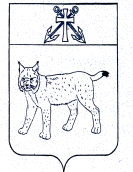 АДМИНИСТРАЦИЯ УСТЬ-КУБИНСКОГОМУНИЦИПАЛЬНОГО ОКРУГАПОСТАНОВЛЕНИЕс. Устьеот 03.04.2023                                                                                                               № 578                                                                                 О Правилах подготовки и принятия решений об условиях приватизации имущества Усть-Кубинского муниципального округаВ соответствии с пунктом 4 статьи 14 Федерального закона  от 21 декабря 2001 года № 178-ФЗ «О приватизации государственного и муниципального имущества», на основании ст. 42 Устава округа администрация округаПОСТАНОВЛЯЕТ:1. Утвердить прилагаемые Правила подготовки и принятия решений об условиях приватизации имущества Усть-Кубинского муниципального округа. 2. Настоящее постановление вступает в силу на следующий день после его официального опубликования.Глава округа                                                                                                   И.В. БыковУТВЕРЖДЕНЫпостановлением администрация округаот 03.04.2023 № 278 (приложение)Правила подготовки и принятия решений об условиях приватизации имущества Усть-Кубинского муниципального округа (далее – Правила)Настоящие Правила в соответствии с пунктом 4 статьи 14 Федерального закона от 21 декабря 2001 года N 178-ФЗ "О приватизации государственного и муниципального имущества, Порядком управления и распоряжения имуществом, находящимся в собственности Усть-Кубинского муниципального округа, утвержденным решением Представительного Собрания округа от 24 ноября 2022 года № 67 «Об утверждении порядка управления и распоряжения имуществом, находящимся в собственности Усть-Кубинского муниципального округа», устанавливают порядок подготовки и принятия решений об условиях приватизации имущества казны Усть-Кубинского муниципального округа (далее – имущество округа).Подготовка решений об условиях приватизации имущества округа предусматривает определение состава имущества, подлежащего приватизации, способа его приватизации, если иное не установлено законом, а также иных необходимых для приватизации имущества сведений.Подготовка решений об условиях приватизации имущества округа осуществляется управлением имущественных отношений администрации округа.3. Решение об условиях приватизации имущества округа должно содержать следующие сведения: - наименование имущества и иные позволяющие его индивидуализировать данные (характеристика имущества);- способ приватизации имущества;- срок рассрочки платежа (в случае ее предоставления);- иные необходимые для приватизации имущества сведения.В случае приватизации имущественного комплекса муниципального унитарного предприятия решением об условиях приватизации также утверждаются:- состав подлежащего приватизации имущественного комплекса муниципального унитарного предприятия;- перечень объектов (в том числе исключительных прав), не подлежащих приватизации в составе имущественного комплекса муниципального унитарного предприятия;- размер уставного капитала акционерного общества или общества с ограниченной ответственностью, создаваемых посредством преобразования муниципального унитарного предприятия;- количество, категории и номинальная стоимость акций акционерного общества или номинальная стоимость доли участника общества с ограниченной ответственностью – Усть-Кубинский муниципальный округ.	4. Решение об условиях приватизации имущества округа оформляется постановлением администрации округа.	5. Решение об условиях приватизации имущества округа подготавливается и принимается в сроки, позволяющие обеспечить приватизацию имущества округа в соответствии с прогнозным планом приватизации имущества округа, утвержденным в установленном действующим законодательством порядке.6. В случае признания продажи имущества округа несостоявшейся администрация округа принимает решение о повторной продаже имущества либо о внесении изменений в решение об условиях приватизации этого имущества в части способа приватизации и условий, связанных с указанным способом.	7. Подготовку проектов решений, решений о повторной продаже имущества либо о внесении изменений в решение об условиях приватизации осуществляется управлением имущественных отношений администрации округа.